Εκτυπώνουμε  τις  παρακάτω εικόνες. Βάφουμε τα αυγά στα χρώματα : κόκκινο,πράσσινο, ;κίτρινο , μπλε  και τα τοποθετούμε στο αντίστοιχο καλάθι.Στόχος:  * κατηγοριοποίηση                *οπτική αντίληψη                *λεπτή κινητικότητα  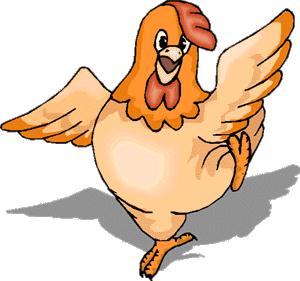 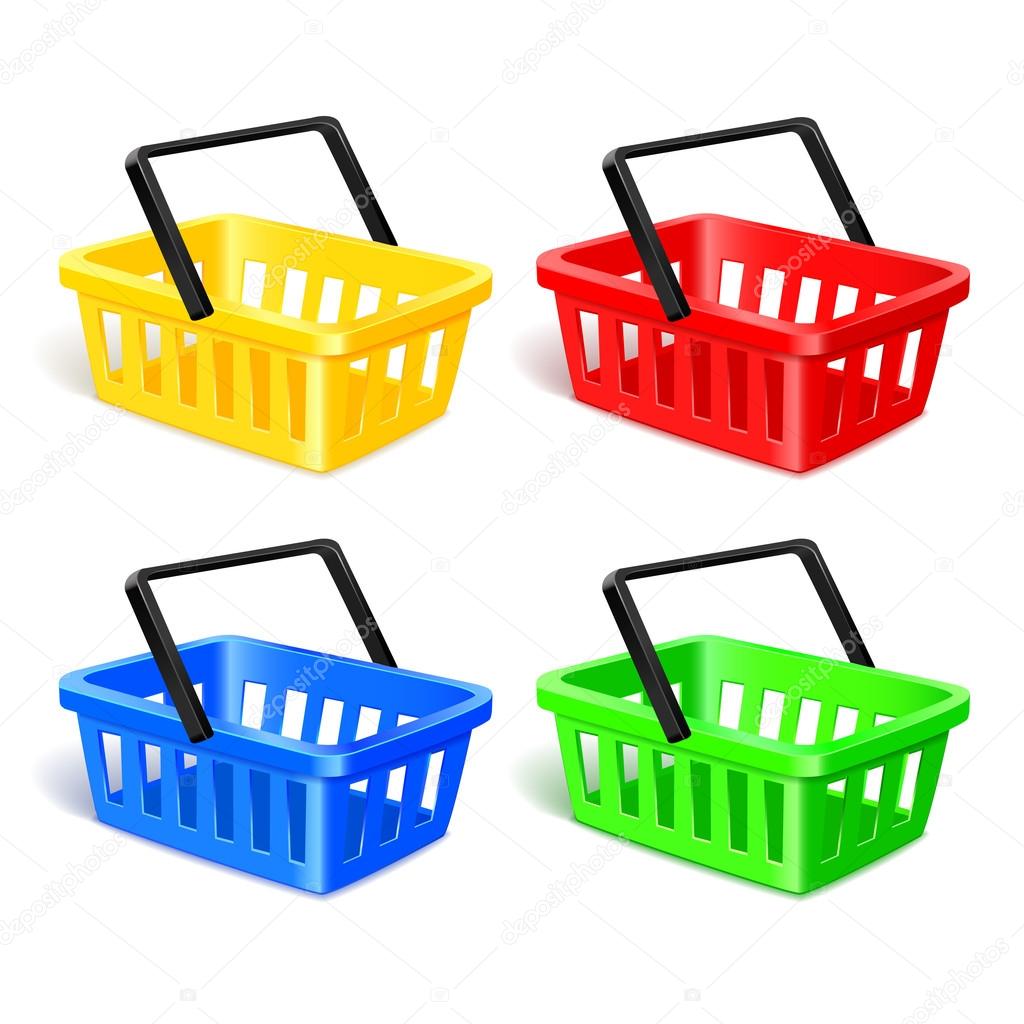 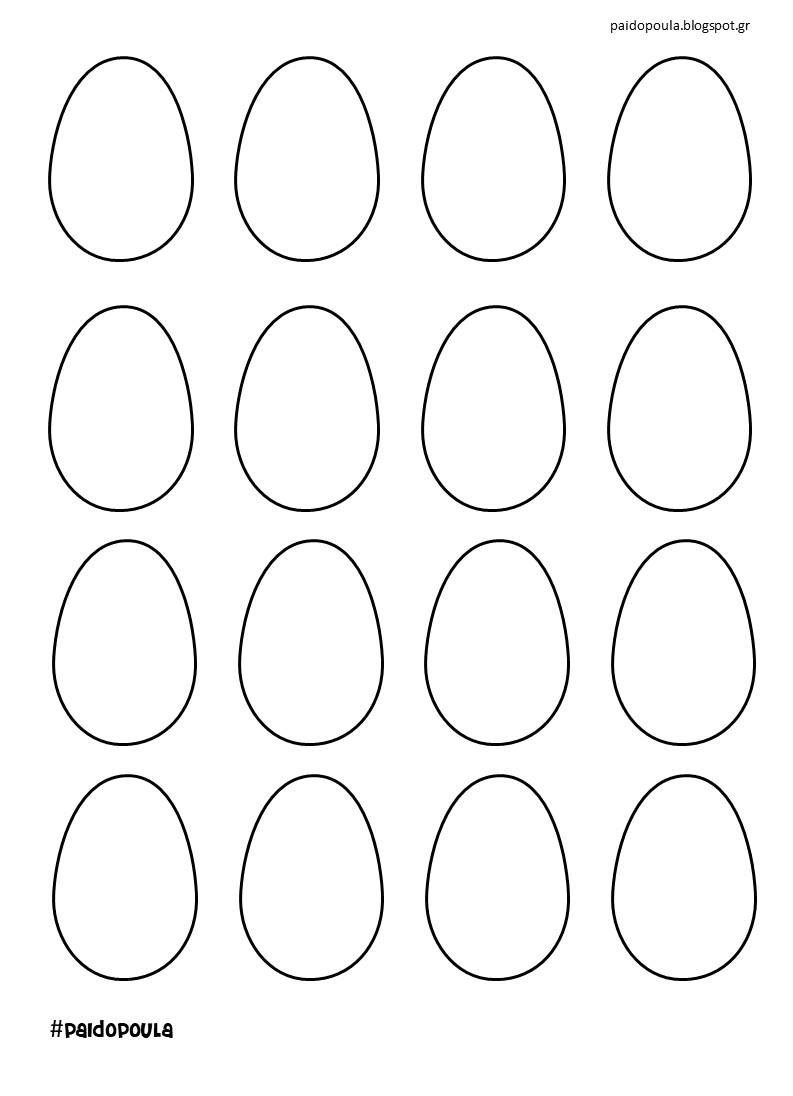 Η  λογοθεραπεύτρια,Στρίκου Θεοδώρα 